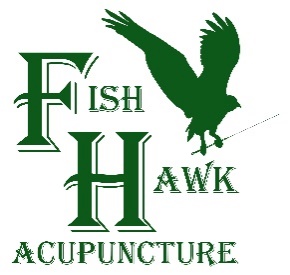 New Patient Health HistoryNew Patient Health HistoryNew Patient Health HistoryNew Patient Health HistoryNew Patient Health HistoryNew Patient Health HistoryNew Patient Health HistoryNew Patient Health HistoryNew Patient Health HistoryNew Patient Health HistoryNew Patient Health HistoryPATIENT INFORMATIONPATIENT INFORMATIONPATIENT INFORMATIONPATIENT INFORMATIONPATIENT INFORMATIONPATIENT INFORMATIONPATIENT INFORMATIONPATIENT INFORMATION Today’s Date: Today’s Date: Today’s Date:Patient’s Name:Patient’s Name:Patient’s Name:Patient’s Name:Patient’s Name:  Gender:  Gender:  Gender:  Date of Birth:  Date of Birth:  Date of Birth:Alias/Maiden Name:Alias/Maiden Name:Alias/Maiden Name:Alias/Maiden Name:Alias/Maiden Name:Preferred name:Preferred name:Preferred name:Preferred name:Preferred name:Preferred name:Street Address:Street Address:Street Address:Street Address:Street Address:Street Address:Street Address:Street Address:Street Address:Street Address:Street Address:Home Phone: Home Phone: Home Phone: Home Phone: Home Phone: Cell Phone:  (                   )Cell Phone:  (                   )Cell Phone:  (                   )Cell Phone:  (                   )Cell Phone:  (                   )Cell Phone:  (                   )Email Address:Email Address:Email Address:Email Address:Email Address:Email Address:Email Address:May we send you emails about clinic events or newsletters? ☐ YES ☐ NOMay we send you emails about clinic events or newsletters? ☐ YES ☐ NOMay we send you emails about clinic events or newsletters? ☐ YES ☐ NOMay we send you emails about clinic events or newsletters? ☐ YES ☐ NO☐ Single   ☐ Married   ☐ Divorced   ☐ Widowed   ☐ Domestic partnership   ☐ Other _______________________☐ Single   ☐ Married   ☐ Divorced   ☐ Widowed   ☐ Domestic partnership   ☐ Other _______________________☐ Single   ☐ Married   ☐ Divorced   ☐ Widowed   ☐ Domestic partnership   ☐ Other _______________________☐ Single   ☐ Married   ☐ Divorced   ☐ Widowed   ☐ Domestic partnership   ☐ Other _______________________☐ Single   ☐ Married   ☐ Divorced   ☐ Widowed   ☐ Domestic partnership   ☐ Other _______________________☐ Single   ☐ Married   ☐ Divorced   ☐ Widowed   ☐ Domestic partnership   ☐ Other _______________________☐ Single   ☐ Married   ☐ Divorced   ☐ Widowed   ☐ Domestic partnership   ☐ Other _______________________☐ Single   ☐ Married   ☐ Divorced   ☐ Widowed   ☐ Domestic partnership   ☐ Other _______________________☐ Single   ☐ Married   ☐ Divorced   ☐ Widowed   ☐ Domestic partnership   ☐ Other _______________________☐ Single   ☐ Married   ☐ Divorced   ☐ Widowed   ☐ Domestic partnership   ☐ Other _______________________☐ Single   ☐ Married   ☐ Divorced   ☐ Widowed   ☐ Domestic partnership   ☐ Other _______________________EMERGENCY CONTACTEMERGENCY CONTACTEMERGENCY CONTACTEMERGENCY CONTACTEMERGENCY CONTACTEMERGENCY CONTACTEMERGENCY CONTACTEMERGENCY CONTACTEMERGENCY CONTACTEMERGENCY CONTACTEMERGENCY CONTACTEmergency Contact:Emergency Contact:Emergency Contact:Emergency Contact:Emergency Contact:Emergency Contact:Emergency Contact:Relationship:Relationship:Relationship:Relationship:Emergency Contact Phone: (               )Emergency Contact Phone: (               )Emergency Contact Phone: (               )Emergency Contact Phone: (               )Emergency Contact Phone: (               )Emergency Contact Office/Cell Phone:  (               )Emergency Contact Office/Cell Phone:  (               )Emergency Contact Office/Cell Phone:  (               )Emergency Contact Office/Cell Phone:  (               )Emergency Contact Office/Cell Phone:  (               )Emergency Contact Office/Cell Phone:  (               )OTHER CARE PROVIDERSOTHER CARE PROVIDERSOTHER CARE PROVIDERSOTHER CARE PROVIDERSOTHER CARE PROVIDERSOTHER CARE PROVIDERSOTHER CARE PROVIDERSOTHER CARE PROVIDERSOTHER CARE PROVIDERSOTHER CARE PROVIDERSOTHER CARE PROVIDERS  Provider's Name:  Provider's Name:  Provider's Name:  Provider's Name:  Provider's Name:  Provider's Name:  Provider's Name:Provider Type:Provider Type:Provider Type:Provider Type:  Provider's Address:  Provider's Address:  Provider's Address:  Provider's Address:  Provider's Address:  Provider's Address:  Provider's Address:Phone:Phone:Phone:Phone:  Provider's Name:  Provider's Name:  Provider's Name:  Provider's Name:  Provider's Name:  Provider's Name:  Provider's Name:Provider Type:Provider Type:Provider Type:Provider Type:  Provider's Address:  Provider's Address:  Provider's Address:  Provider's Address:  Provider's Address:  Provider's Address:  Provider's Address:Provider Type:Provider Type:Provider Type:Provider Type:EMPLOYMENTEMPLOYMENTEMPLOYMENTEMPLOYMENTEMPLOYMENTEMPLOYMENTEMPLOYMENTEMPLOYMENTEMPLOYMENTEMPLOYMENTEMPLOYMENTI am currently: ☐ Full-Time  ☐ Part-time  ☐ Self-employed  ☐ Student  ☐ Unemployed  ☐ RetiredI am currently: ☐ Full-Time  ☐ Part-time  ☐ Self-employed  ☐ Student  ☐ Unemployed  ☐ RetiredI am currently: ☐ Full-Time  ☐ Part-time  ☐ Self-employed  ☐ Student  ☐ Unemployed  ☐ RetiredI am currently: ☐ Full-Time  ☐ Part-time  ☐ Self-employed  ☐ Student  ☐ Unemployed  ☐ RetiredI am currently: ☐ Full-Time  ☐ Part-time  ☐ Self-employed  ☐ Student  ☐ Unemployed  ☐ RetiredI am currently: ☐ Full-Time  ☐ Part-time  ☐ Self-employed  ☐ Student  ☐ Unemployed  ☐ RetiredI am currently: ☐ Full-Time  ☐ Part-time  ☐ Self-employed  ☐ Student  ☐ Unemployed  ☐ RetiredI am currently: ☐ Full-Time  ☐ Part-time  ☐ Self-employed  ☐ Student  ☐ Unemployed  ☐ RetiredI am currently: ☐ Full-Time  ☐ Part-time  ☐ Self-employed  ☐ Student  ☐ Unemployed  ☐ RetiredI am currently: ☐ Full-Time  ☐ Part-time  ☐ Self-employed  ☐ Student  ☐ Unemployed  ☐ RetiredI am currently: ☐ Full-Time  ☐ Part-time  ☐ Self-employed  ☐ Student  ☐ Unemployed  ☐ RetiredJob Title / Description:Job Title / Description:Job Title / Description:Job Title / Description:Job Title / Description:Job Title / Description:Number of work/study hours per week:Number of work/study hours per week:Number of work/study hours per week:Number of work/study hours per week:Number of work/study hours per week:GENERAL HEALTHGENERAL HEALTHGENERAL HEALTHGENERAL HEALTHGENERAL HEALTHGENERAL HEALTHGENERAL HEALTHGENERAL HEALTHGENERAL HEALTHGENERAL HEALTHGENERAL HEALTHWhat is the primary concern associated with your visit today?What is the primary concern associated with your visit today?What is the primary concern associated with your visit today?What is the primary concern associated with your visit today?What is the primary concern associated with your visit today?What is the primary concern associated with your visit today?What is the primary concern associated with your visit today?What is the primary concern associated with your visit today?What is the primary concern associated with your visit today?What is the primary concern associated with your visit today?What is the primary concern associated with your visit today?Onset: How long have you had this/these issues?Onset: How long have you had this/these issues?Onset: How long have you had this/these issues?Onset: How long have you had this/these issues?Onset: How long have you had this/these issues?Onset: How long have you had this/these issues?Onset: How long have you had this/these issues?Onset: How long have you had this/these issues?Onset: How long have you had this/these issues?Onset: How long have you had this/these issues?Onset: How long have you had this/these issues?Does anything make the condition better? ☐ YES ☐ NO If yes, what?Does anything make the condition better? ☐ YES ☐ NO If yes, what?Does anything make the condition better? ☐ YES ☐ NO If yes, what?Does anything make the condition better? ☐ YES ☐ NO If yes, what?Does anything make the condition better? ☐ YES ☐ NO If yes, what?Does anything make the condition better? ☐ YES ☐ NO If yes, what?Does anything make the condition better? ☐ YES ☐ NO If yes, what?Does anything make the condition better? ☐ YES ☐ NO If yes, what?Does anything make the condition better? ☐ YES ☐ NO If yes, what?Does anything make the condition better? ☐ YES ☐ NO If yes, what?Does anything make the condition better? ☐ YES ☐ NO If yes, what?Does anything make the condition worse? ☐YES ☐ NO If yes, what?Does anything make the condition worse? ☐YES ☐ NO If yes, what?Does anything make the condition worse? ☐YES ☐ NO If yes, what?Does anything make the condition worse? ☐YES ☐ NO If yes, what?Does anything make the condition worse? ☐YES ☐ NO If yes, what?Does anything make the condition worse? ☐YES ☐ NO If yes, what?Does anything make the condition worse? ☐YES ☐ NO If yes, what?Does anything make the condition worse? ☐YES ☐ NO If yes, what?Does anything make the condition worse? ☐YES ☐ NO If yes, what?Does anything make the condition worse? ☐YES ☐ NO If yes, what?Does anything make the condition worse? ☐YES ☐ NO If yes, what?Have you been treated for this condition before? ☐ YES ☐ NO If yes, please describe.Have you been treated for this condition before? ☐ YES ☐ NO If yes, please describe.Have you been treated for this condition before? ☐ YES ☐ NO If yes, please describe.Have you been treated for this condition before? ☐ YES ☐ NO If yes, please describe.Have you been treated for this condition before? ☐ YES ☐ NO If yes, please describe.Have you been treated for this condition before? ☐ YES ☐ NO If yes, please describe.Have you been treated for this condition before? ☐ YES ☐ NO If yes, please describe.Have you been treated for this condition before? ☐ YES ☐ NO If yes, please describe.Have you been treated for this condition before? ☐ YES ☐ NO If yes, please describe.Have you been treated for this condition before? ☐ YES ☐ NO If yes, please describe.Have you been treated for this condition before? ☐ YES ☐ NO If yes, please describe.Are you currently being treated for any other medical problems? ☐ YES ☐NO If yes, please describe.Are you currently being treated for any other medical problems? ☐ YES ☐NO If yes, please describe.Are you currently being treated for any other medical problems? ☐ YES ☐NO If yes, please describe.Are you currently being treated for any other medical problems? ☐ YES ☐NO If yes, please describe.Are you currently being treated for any other medical problems? ☐ YES ☐NO If yes, please describe.Are you currently being treated for any other medical problems? ☐ YES ☐NO If yes, please describe.Are you currently being treated for any other medical problems? ☐ YES ☐NO If yes, please describe.Are you currently being treated for any other medical problems? ☐ YES ☐NO If yes, please describe.Are you currently being treated for any other medical problems? ☐ YES ☐NO If yes, please describe.Are you currently being treated for any other medical problems? ☐ YES ☐NO If yes, please describe.Are you currently being treated for any other medical problems? ☐ YES ☐NO If yes, please describe.Are there any other issues or health concerns you are hoping to work on?Are there any other issues or health concerns you are hoping to work on?Are there any other issues or health concerns you are hoping to work on?Are there any other issues or health concerns you are hoping to work on?Are there any other issues or health concerns you are hoping to work on?Are there any other issues or health concerns you are hoping to work on?Are there any other issues or health concerns you are hoping to work on?Are there any other issues or health concerns you are hoping to work on?Are there any other issues or health concerns you are hoping to work on?Are there any other issues or health concerns you are hoping to work on?Are there any other issues or health concerns you are hoping to work on?Have you tried acupuncture before? ☐ YES ☐ NO If yes, please describe.Have you tried acupuncture before? ☐ YES ☐ NO If yes, please describe.Have you tried acupuncture before? ☐ YES ☐ NO If yes, please describe.Have you tried acupuncture before? ☐ YES ☐ NO If yes, please describe.Have you tried acupuncture before? ☐ YES ☐ NO If yes, please describe.Have you tried acupuncture before? ☐ YES ☐ NO If yes, please describe.Have you tried acupuncture before? ☐ YES ☐ NO If yes, please describe.Have you tried acupuncture before? ☐ YES ☐ NO If yes, please describe.Have you tried acupuncture before? ☐ YES ☐ NO If yes, please describe.Have you tried acupuncture before? ☐ YES ☐ NO If yes, please describe.Have you tried acupuncture before? ☐ YES ☐ NO If yes, please describe.How did you hear about the clinic?   ☐ Website    ☐ Another Health Care Provider   ☐ Advertisement 

☐ Friend_________        _________                    ☐ Other _______                                 _______ How did you hear about the clinic?   ☐ Website    ☐ Another Health Care Provider   ☐ Advertisement 

☐ Friend_________        _________                    ☐ Other _______                                 _______ How did you hear about the clinic?   ☐ Website    ☐ Another Health Care Provider   ☐ Advertisement 

☐ Friend_________        _________                    ☐ Other _______                                 _______ How did you hear about the clinic?   ☐ Website    ☐ Another Health Care Provider   ☐ Advertisement 

☐ Friend_________        _________                    ☐ Other _______                                 _______ How did you hear about the clinic?   ☐ Website    ☐ Another Health Care Provider   ☐ Advertisement 

☐ Friend_________        _________                    ☐ Other _______                                 _______ How did you hear about the clinic?   ☐ Website    ☐ Another Health Care Provider   ☐ Advertisement 

☐ Friend_________        _________                    ☐ Other _______                                 _______ How did you hear about the clinic?   ☐ Website    ☐ Another Health Care Provider   ☐ Advertisement 

☐ Friend_________        _________                    ☐ Other _______                                 _______ How did you hear about the clinic?   ☐ Website    ☐ Another Health Care Provider   ☐ Advertisement 

☐ Friend_________        _________                    ☐ Other _______                                 _______ How did you hear about the clinic?   ☐ Website    ☐ Another Health Care Provider   ☐ Advertisement 

☐ Friend_________        _________                    ☐ Other _______                                 _______ How did you hear about the clinic?   ☐ Website    ☐ Another Health Care Provider   ☐ Advertisement 

☐ Friend_________        _________                    ☐ Other _______                                 _______ How did you hear about the clinic?   ☐ Website    ☐ Another Health Care Provider   ☐ Advertisement 

☐ Friend_________        _________                    ☐ Other _______                                 _______ MEDICATIONSMEDICATIONSMEDICATIONSMEDICATIONSMEDICATIONSMEDICATIONSMEDICATIONSMEDICATIONSMEDICATIONSMEDICATIONSMEDICATIONSDo you have allergies to medications? ☐YES ☐NO If yes, please describe.Do you have allergies to medications? ☐YES ☐NO If yes, please describe.Do you have allergies to medications? ☐YES ☐NO If yes, please describe.Do you have allergies to medications? ☐YES ☐NO If yes, please describe.Do you have allergies to medications? ☐YES ☐NO If yes, please describe.Do you have allergies to medications? ☐YES ☐NO If yes, please describe.Do you have allergies to medications? ☐YES ☐NO If yes, please describe.Do you have allergies to medications? ☐YES ☐NO If yes, please describe.Do you have allergies to medications? ☐YES ☐NO If yes, please describe.Do you have allergies to medications? ☐YES ☐NO If yes, please describe.Do you have allergies to medications? ☐YES ☐NO If yes, please describe.List any pharmaceuticals, both prescription and over the counter, that you are currently taking:List any pharmaceuticals, both prescription and over the counter, that you are currently taking:List any pharmaceuticals, both prescription and over the counter, that you are currently taking:List any pharmaceuticals, both prescription and over the counter, that you are currently taking:List any pharmaceuticals, both prescription and over the counter, that you are currently taking:List any pharmaceuticals, both prescription and over the counter, that you are currently taking:List any pharmaceuticals, both prescription and over the counter, that you are currently taking:List any pharmaceuticals, both prescription and over the counter, that you are currently taking:List any pharmaceuticals, both prescription and over the counter, that you are currently taking:List any pharmaceuticals, both prescription and over the counter, that you are currently taking:List any pharmaceuticals, both prescription and over the counter, that you are currently taking:List all herbal prescriptions and supplements you are taking:List all herbal prescriptions and supplements you are taking:List all herbal prescriptions and supplements you are taking:List all herbal prescriptions and supplements you are taking:List all herbal prescriptions and supplements you are taking:List all herbal prescriptions and supplements you are taking:List all herbal prescriptions and supplements you are taking:List all herbal prescriptions and supplements you are taking:List all herbal prescriptions and supplements you are taking:List all herbal prescriptions and supplements you are taking:List all herbal prescriptions and supplements you are taking:DIET AND NUTRITION- Please describe your typical diet.DIET AND NUTRITION- Please describe your typical diet.DIET AND NUTRITION- Please describe your typical diet.DIET AND NUTRITION- Please describe your typical diet.DIET AND NUTRITION- Please describe your typical diet.DIET AND NUTRITION- Please describe your typical diet.DIET AND NUTRITION- Please describe your typical diet.DIET AND NUTRITION- Please describe your typical diet.DIET AND NUTRITION- Please describe your typical diet.DIET AND NUTRITION- Please describe your typical diet.DIET AND NUTRITION- Please describe your typical diet.Breakfast:Breakfast:Breakfast:Breakfast:Breakfast:Breakfast:Breakfast:Breakfast:Breakfast:Breakfast:Breakfast:LunchLunchLunchLunchLunchLunchLunchLunchLunchLunchLunchDinnerDinnerDinnerDinnerDinnerDinnerDinnerDinnerDinnerDinnerDinnerSnacksSnacksSnacksSnacksSnacksSnacksSnacksSnacksSnacksSnacksSnacksRisk FactorsRisk FactorsRisk FactorsRisk FactorsRisk FactorsRisk FactorsRisk FactorsRisk FactorsRisk FactorsRisk FactorsRisk FactorsAre you currently using any of the following substances regularly, or have you used them in the past?Are you currently using any of the following substances regularly, or have you used them in the past?Are you currently using any of the following substances regularly, or have you used them in the past?Are you currently using any of the following substances regularly, or have you used them in the past?Are you currently using any of the following substances regularly, or have you used them in the past?Are you currently using any of the following substances regularly, or have you used them in the past?Are you currently using any of the following substances regularly, or have you used them in the past?Are you currently using any of the following substances regularly, or have you used them in the past?Are you currently using any of the following substances regularly, or have you used them in the past?Are you currently using any of the following substances regularly, or have you used them in the past?Are you currently using any of the following substances regularly, or have you used them in the past?SubstanceSubstanceCurrent Usage Used in the pastAmount per day/weekAmount per day/weekCommentsCommentsCommentsCommentsCommentsCaffeine Caffeine ☐☐Tobacco Tobacco ☐☐AlcoholAlcohol☐☐Other Other ☐☐Health HistoryHealth HistoryHealth HistoryHealth HistoryHealth HistoryHealth HistoryHealth HistoryHealth HistoryHealth HistoryHealth HistoryHealth HistorySelfMotherFatherSiblingCommentsCommentsCommentsCommentsAllergies (environmental)Allergies (environmental)Allergies (environmental)☐☐☐☐AnemiaAnemiaAnemia☐☐☐☐Anxiety / Panic AttacksAnxiety / Panic AttacksAnxiety / Panic Attacks☐☐☐☐AsthmaAsthmaAsthma☐☐☐☐Autoimmune DiseaseAutoimmune DiseaseAutoimmune Disease☐☐☐☐Bladder DisorderBladder DisorderBladder Disorder☐☐☐☐Blood DisorderBlood DisorderBlood Disorder☐☐☐☐CancerCancerCancer☐☐☐☐Constipation/DiarrheaConstipation/DiarrheaConstipation/Diarrhea☐☐☐☐COPD/EmphysemaCOPD/EmphysemaCOPD/Emphysema☐☐☐☐DepressionDepressionDepression☐☐☐☐Diabetes (type I or type II)Diabetes (type I or type II)Diabetes (type I or type II)☐☐☐☐Drug/ Alcohol AbuseDrug/ Alcohol AbuseDrug/ Alcohol Abuse☐☐☐☐HeadachesHeadachesHeadaches☐☐☐☐Heart AttackHeart AttackHeart Attack☐☐☐☐Heart DiseaseHeart DiseaseHeart Disease☐☐☐☐HepatitisHepatitisHepatitis☐☐☐☐High Blood PressureHigh Blood PressureHigh Blood Pressure☐☐☐☐High CholesterolHigh CholesterolHigh Cholesterol☐☐☐☐Kidney DisorderKidney DisorderKidney Disorder☐☐☐☐MigrainesMigrainesMigraines☐☐☐☐SeizuresSeizuresSeizures☐☐☐☐Sexually Transmitted InfectionSexually Transmitted InfectionSexually Transmitted Infection☐☐☐☐Stomach/Intestinal DisorderStomach/Intestinal DisorderStomach/Intestinal Disorder☐☐☐☐StrokeStrokeStroke☐☐☐☐Thyroid DisorderThyroid DisorderThyroid Disorder☐☐☐☐Signs and Symptoms (check if currently experiencing the issue or have experienced it in the past)Signs and Symptoms (check if currently experiencing the issue or have experienced it in the past)Signs and Symptoms (check if currently experiencing the issue or have experienced it in the past)Signs and Symptoms (check if currently experiencing the issue or have experienced it in the past)Signs and Symptoms (check if currently experiencing the issue or have experienced it in the past)Signs and Symptoms (check if currently experiencing the issue or have experienced it in the past)Signs and Symptoms (check if currently experiencing the issue or have experienced it in the past)Signs and Symptoms (check if currently experiencing the issue or have experienced it in the past)Signs and Symptoms (check if currently experiencing the issue or have experienced it in the past)Signs and Symptoms (check if currently experiencing the issue or have experienced it in the past)Signs and Symptoms (check if currently experiencing the issue or have experienced it in the past)General SymptomsGeneral SymptomsGeneral SymptomsGeneral SymptomsHead and Neck SymptomsHead and Neck SymptomsHead and Neck SymptomsHead and Neck SymptomsCurrentPastCurrentPastAnxiety/Mood swingsAnxiety/Mood swings☐☐HeadachesHeadaches☐☐ChillsChills☐☐MigrainesMigraines☐☐Cold hands/feetCold hands/feet☐☐Stiff neckStiff neck☐☐Crave bitter foodsCrave bitter foods☐☐DizzinessDizziness☐☐Crave salty foodsCrave salty foods☐☐FaintingFainting☐☐Crave sour foodsCrave sour foods☐☐Swollen glandsSwollen glands☐☐Crave spicy foodsCrave spicy foods☐☐Crave sweets Crave sweets ☐☐Ear SymptomsEar SymptomsEar SymptomsEar SymptomsDecreased smellDecreased smell☐☐CurrentPastDecreased taste Decreased taste ☐☐Ear ringingEar ringing☐☐DepressionDepression☐☐Hearing lossHearing loss☐☐Dreams/nightmaresDreams/nightmares☐☐InfectionsInfections☐☐FatigueFatigue☐☐EaracheEarache☐☐FeverFever☐☐VertigoVertigo☐☐InsomniaInsomnia☐☐IrritabilityIrritability☐☐Nose/Throat SymptomsNose/Throat SymptomsNose/Throat SymptomsNose/Throat SymptomsNight sweatsNight sweats☐☐CurrentPastOften feel afraidOften feel afraid☐☐Sinus infectionsSinus infections☐☐Often feel angry Often feel angry ☐☐AllergiesAllergies☐☐Often feel sad Often feel sad ☐☐Dry throatDry throat☐☐Often indecisiveOften indecisive☐☐Sore throatSore throat☐☐Often worried Often worried ☐☐Difficulty swallowingDifficulty swallowing☐☐Poor memoryPoor memory☐☐Bad breathBad breath☐☐Bleeding gumsBleeding gums☐☐Neurological SymptomsNeurological SymptomsNeurological SymptomsNeurological SymptomsGrinding teethGrinding teeth☐☐CurrentPastNasal congestionNasal congestion☐☐SeizuresSeizures☐☐NosebleedsNosebleeds☐☐TremorsTremors☐☐Loss of voiceLoss of voice☐☐Numbness/TinglingNumbness/Tingling☐☐ParalysisParalysis☐☐Skin SymptomsSkin SymptomsSkin SymptomsSkin SymptomsCurrentPastEye SymptomsEye SymptomsEye SymptomsEye SymptomsHivesHives☐☐CurrentPastRashesRashes☐☐Corrective lensesCorrective lenses☐☐Eczema/PsoriasisEczema/Psoriasis☐☐Blurred visionBlurred vision☐☐Dry skinDry skin☐☐Poor night visionPoor night vision☐☐Easy bruisingEasy bruising☐☐Spots or floatersSpots or floaters☐☐Changes in molesChanges in moles☐☐Eye inflammationEye inflammation☐☐ItchingItching☐☐DrynessDryness☐☐MeaslesMeasles☐☐TearingTearing☐☐ChickenpoxChickenpox☐☐GlaucomaGlaucoma☐☐ShinglesShingles☐☐CataractsCataracts☐☐AcneAcne☐☐Signs and Symptoms ContinuedSigns and Symptoms ContinuedSigns and Symptoms ContinuedSigns and Symptoms ContinuedSigns and Symptoms ContinuedSigns and Symptoms ContinuedSigns and Symptoms ContinuedSigns and Symptoms ContinuedSigns and Symptoms ContinuedSigns and Symptoms ContinuedSigns and Symptoms ContinuedRespiratory SymptomsRespiratory SymptomsRespiratory SymptomsRespiratory SymptomsMusculoskeletal SymptomsMusculoskeletal SymptomsMusculoskeletal SymptomsMusculoskeletal SymptomsCurrentPastCurrentPastDifficulty breathingDifficulty breathing☐☐Joint painJoint pain☐☐WheezingWheezing☐☐Weak muscles Weak muscles ☐☐AsthmaAsthma☐☐Sore/weak kneesSore/weak knees☐☐Chronic coughChronic cough☐☐Sore/weak anklesSore/weak ankles☐☐Wet coughWet cough☐☐Difficulty walkingDifficulty walking☐☐Cough with phlegmCough with phlegm☐☐Neck/shoulder painNeck/shoulder pain☐☐Cough with bloodCough with blood☐☐Upper/mid back painUpper/mid back pain☐☐Lower back painLower back pain☐☐Cardiovascular SymptomsCardiovascular SymptomsCardiovascular SymptomsCardiovascular SymptomsRib painRib pain☐☐CurrentPastLimited motionLimited motion☐☐High blood pressureHigh blood pressure☐☐Muscle spasmsMuscle spasms☐☐Low blood pressureLow blood pressure☐☐Chest pain or tightnessChest pain or tightness☐☐Genito-Urinary SymptomsGenito-Urinary SymptomsGenito-Urinary SymptomsGenito-Urinary SymptomsPalpitations Palpitations ☐☐CurrentPastRapid heartbeatRapid heartbeat☐☐Frequent urinationFrequent urination☐☐Poor circulationPoor circulation☐☐Painful urination Painful urination ☐☐Swollen anklesSwollen ankles☐☐Urgent urinationUrgent urination☐☐AnemiaAnemia☐☐Blood in urineBlood in urine☐☐Incomplete urination Incomplete urination ☐☐Gastrointestinal SymptomsGastrointestinal SymptomsGastrointestinal SymptomsGastrointestinal SymptomsBedwettingBedwetting☐☐CurrentPastWake to urinateWake to urinate☐☐NauseaNausea☐☐Kidney stoneKidney stone☐☐VomitingVomiting☐☐Increased sex driveIncreased sex drive☐☐Acid reflux/GERD Acid reflux/GERD ☐☐Decreased sex driveDecreased sex drive☐☐Stomach pain Stomach pain ☐☐Genital pain/itchingGenital pain/itching☐☐Abdominal bloatingAbdominal bloating☐☐Genital lesionsGenital lesions☐☐IndigestionIndigestion☐☐Genital dischargeGenital discharge☐☐Poor appetitePoor appetite☐☐InfertilityInfertility☐☐Change in appetiteChange in appetite☐☐Gas: BelchingGas: Belching☐☐Female Specific SymptomsFemale Specific SymptomsFemale Specific SymptomsFemale Specific SymptomsFemale Specific SymptomsGas: FlatulenceGas: Flatulence☐☐CurrentPastDiarrheaDiarrhea☐☐Frequent urinary tract infectionsFrequent urinary tract infectionsFrequent urinary tract infections☐☐Constipation Constipation ☐☐Frequent vaginal infectionsFrequent vaginal infectionsFrequent vaginal infections☐☐Dry/hard stoolDry/hard stool☐☐Pelvic inflammatory diseasePelvic inflammatory diseasePelvic inflammatory disease☐☐Blood in stoolBlood in stool☐☐Abnormal PAP smearAbnormal PAP smearAbnormal PAP smear☐☐HemorrhoidsHemorrhoids☐☐Irregular periodsIrregular periodsIrregular periods☐☐JaundiceJaundice☐☐Premenstrual syndromePremenstrual syndromePremenstrual syndrome☐☐Liver disorderLiver disorder☐☐Painful menstrual bleedingPainful menstrual bleedingPainful menstrual bleeding☐☐Gall bladder disorderGall bladder disorder☐☐Abnormal bleedingAbnormal bleedingAbnormal bleeding☐☐Menopause symptomsMenopause symptomsMenopause symptoms☐☐Breast lumpsBreast lumpsBreast lumps☐☐Male Specific SymptomsMale Specific SymptomsMale Specific SymptomsMale Specific SymptomsMale Specific SymptomsCurrentPastPremature ejaculationPremature ejaculationPremature ejaculation☐☐Testicular lumpsTesticular lumpsTesticular lumps☐☐ProstatitisProstatitisProstatitis☐☐ImpotenceImpotenceImpotence☐☐FEMALE REPRODUCTIVE HEALTHFEMALE REPRODUCTIVE HEALTHFEMALE REPRODUCTIVE HEALTHFEMALE REPRODUCTIVE HEALTHFEMALE REPRODUCTIVE HEALTHFEMALE REPRODUCTIVE HEALTHFEMALE REPRODUCTIVE HEALTHFEMALE REPRODUCTIVE HEALTHFEMALE REPRODUCTIVE HEALTHFEMALE REPRODUCTIVE HEALTHFEMALE REPRODUCTIVE HEALTHAge of first menstruationAge of first menstruationAge of first menstruationFirst day of last menses:First day of last menses:First day of last menses:Duration of flow (# of days):Duration of flow (# of days):Duration of flow (# of days):Clots: (yes, no)Clots: (yes, no)Color of Blood:Color of Blood:Color of Blood:Number of days in cycle (21, 28, 33, etc.):Number of days in cycle (21, 28, 33, etc.):Number of days in cycle (21, 28, 33, etc.):Number of days in cycle (21, 28, 33, etc.):Number of days in cycle (21, 28, 33, etc.):Consistency (thin, thick):Consistency (thin, thick):Consistency (thin, thick):PMS:  CrampsPainBreast TendernessBreast TendernessOther☐☐☐☐☐Current method of contraception:Current method of contraception:Current method of contraception:Current method of contraception:Contraception History:Contraception History:Contraception History:Contraception History:Contraception History:Contraception History:Contraception History:Have you ever been pregnant? Yes/NoHave you ever been pregnant? Yes/NoHave you ever been pregnant? Yes/NoHave you ever been pregnant? Yes/NoAre you currently pregnant? yes noAre you currently pregnant? yes noAre you currently pregnant? yes noAre you currently pregnant? yes noAre you currently pregnant? yes noDue Date:Due Date:Date of menopause:Date of menopause:Date of menopause:Hormone Replacement Therapy? Yes/NoHormone Replacement Therapy? Yes/NoHormone Replacement Therapy? Yes/NoHormone Replacement Therapy? Yes/NoI understand that I must notify my practitioner if I become pregnantI understand that I must notify my practitioner if I become pregnantI understand that I must notify my practitioner if I become pregnantI understand that I must notify my practitioner if I become pregnantDate of menopause:Date of menopause:Date of menopause:Hormone Replacement Therapy? Yes/NoHormone Replacement Therapy? Yes/NoHormone Replacement Therapy? Yes/NoHormone Replacement Therapy? Yes/NoI understand that I must notify my practitioner if I become pregnantI understand that I must notify my practitioner if I become pregnantI understand that I must notify my practitioner if I become pregnantI understand that I must notify my practitioner if I become pregnantPRIOR HOSPITALIZATIONS OR SURGERIESPRIOR HOSPITALIZATIONS OR SURGERIESPRIOR HOSPITALIZATIONS OR SURGERIESPRIOR HOSPITALIZATIONS OR SURGERIESPRIOR HOSPITALIZATIONS OR SURGERIESPRIOR HOSPITALIZATIONS OR SURGERIESPRIOR HOSPITALIZATIONS OR SURGERIESPRIOR HOSPITALIZATIONS OR SURGERIESPRIOR HOSPITALIZATIONS OR SURGERIESPRIOR HOSPITALIZATIONS OR SURGERIESPRIOR HOSPITALIZATIONS OR SURGERIESYear:Year:Operation/Condition:Operation/Condition:Year:Year:Operation/Condition:Operation/Condition:Year:Year:Operation/Condition:Operation/Condition:Please provide any additional information you feel would be helpfulPlease provide any additional information you feel would be helpfulPlease provide any additional information you feel would be helpfulPlease provide any additional information you feel would be helpfulPlease provide any additional information you feel would be helpfulPlease provide any additional information you feel would be helpfulPlease provide any additional information you feel would be helpfulPlease provide any additional information you feel would be helpfulPlease provide any additional information you feel would be helpfulPlease provide any additional information you feel would be helpfulPlease provide any additional information you feel would be helpful